S. Roehrig                                                                                                   Name:SBI3C										        Date:Assignment:  Plants in the Natural EnvironmentPART A: KNOWLEDGE & UNDERSTANDING                                                                    [29 marks]Use the textbook (Unit 4) and/or course notes to answer the following questions:1. What are the 4 types of plant tissue, and what is their function?  /8 KU2.  Name the two types of meristem found in plants, and describe the type of growth each is      responsible for.  /4 KU3. Label the following diagram of the cross-section of a leaf:  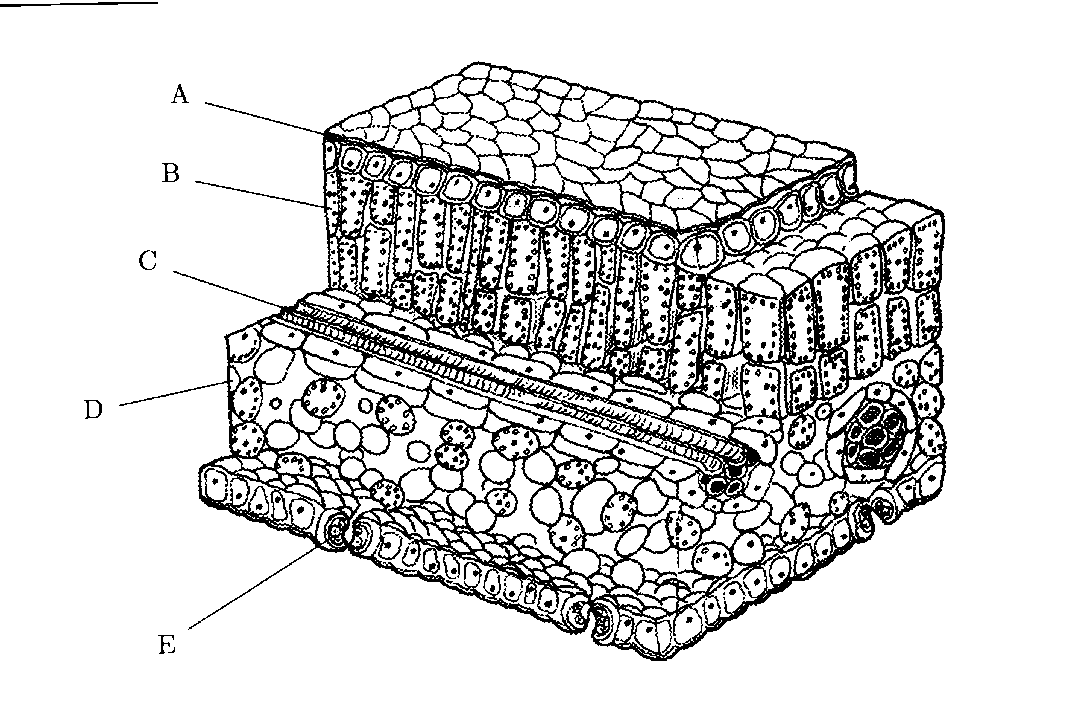 (Source: http://www.ekcsk12.org/faculty/jbuckley/apbio/plantsystemstest.html)/5 KU4. Complete the table with the function of each leaf structure below:  /4 KU5.  Write the balanced chemical equation for photosynthesis. /2 KU6.  Name and describe the 3 types of tropisms in plants.  /6 KUPART B: COMMUNICATION                                                                                                [15 marks]Complete the chart with the terms that match the definitions.You will have to find the proper terms on your own/15 CPART C: APPLICATION                                                                                                       [22 marks]1. What are the three most important food plants?  	-	-	-/3 A2. What is a "vegetable"? [1 mark]  Name 2 "vegetables" that are actually fruits. [2 marks]/3 A3. Name 3 plant growth regulators, and briefly describe what each does.  /6 A4. What is the difference between a synthetic fertilizer and a natural fertilizer?  [2 marks]     Give an example of a natural fertilizer. [1 mark]			/3 A5. What are 2 reasons for banning pesticides in cities (urban environments)?  	-	-/2 A6. What are 4 jobs that are related to working with plants?  	-	-	-	-/4 A7. What is phytoremediation? /1 APART D: THINKING & INVESTIGATION                                                                              [15 marks]1. What are 3 environmental factors that affect plant growth? 	-	-	-/3 TI2. Choose one of the environmental factors and design your own experiment to test how that factor    affects the growth of plants.  Write your design on a separate piece of paper, and make sure you    include all of the following:	-an introduction that describes the factor you are testing and your hypothesis  	 (If...then...because...) 	-a point-form procedure for the experiment, including a list of materials and a blank 	 observation chart/12 TIKnowledge & Understanding TOTAL:		/29  (       %)Communication TOTAL:         			/15  (       %)Application TOTAL:         				/22  (       %)Thinking & Investigation TOTAL:       		/15  (       %)Last day to hand in assignment:  Monday June 18, 2018Plant tissue:Function:Type of meristem:Type of growth:Leaf structure:Function:cuticlemesophyll cellsstomaguard cellsName of tropism:Change in plant growth in response to what?Term:Definition:1.a measure of the number and abundance of different species living in a particular ecosystem2.a habitat dominated by a single plant species3.a specialized plant structure containing an embryonic plant and food supply4.a member of the kingdom Plantae that lacks a vascular system5.a member of the kingdom Plantae that has a vascular system and does not produce seeds6.a member of the kingdom Plantae that has a vascular system and produces naked seeds7.a member of the kingdom Plantae that has a vascular system and produces enclosed seeds that form within flowers8.an angiosperm that produces seeds containing embryos with one cotyledon (seed leaf)9.an angiosperm that produces seeds containing embryos with two cotyledons (seed leaves) 10.a structure that develops from the ovary of a pollinated angiosperm, in which the seed develops11.vascular tissue that transports water and materials12.vascular tissue that transports sugars and other solutes through the plant13.a root system with a large central root and many smaller side branches14.a root system in which large numbers of relatively equal-sized roots arise from the base of the plant immediately below the ground15.a cell organelle found only in plant cells.  It contains chlorophyll and carries out the reactions of photosynthesis. [**not in Unit 4**]Plant growth regulator:Function:Natural Fertilizers:Synthetic Fertilizers: example:Level 1(50-59%)Level 2 (60-69%)Level 3 (70-79%)Level 4 (80-100%)Statement of hypothesis:/2Hypothesis has limited accuracy, clarity, and support.Hypothesis has some accuracy, clarity, and support.Hypothesis has considerable accuracy, clarity, and support.Hypothesis is accurate, clearly stated, and supported.Experimental design:/10Experimental design has limited detail and effectiveness.Experimental design has some detail and effectiveness.Experimental design has considerable detail and effectiveness. Experimental design includes detailed procedure and effectively tests the effect of the variable on the growth of bread mould. 